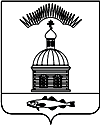 АДМИНИСТРАЦИЯ МУНИЦИПАЛЬНОГО ОБРАЗОВАНИЯ ГОРОДСКОЕ  ПОСЕЛЕНИЕ ПЕЧЕНГА ПЕЧЕНГСКОГО РАЙОНА МУРМАНСКОЙ ОБЛАСТИПОСТАНОВЛЕНИЕ(ПРОЕКТ)  от           декабря 2017 года     			                                 № п. ПеченгаО создании и содержании  в целях гражданскойобороны запасов материально-технических,  продовольственных,   медицинских и иных средств в муниципальном образовании городское поселение Печенга       В соответствии с Федеральным законом от 06.10.2003 № 131-ФЗ «Об общих принципах организации местного самоуправления в Российской Федерации», Федеральным законом от 12.02.1998 № 28-ФЗ «О гражданской обороне», Федеральным законом от 29.06.2015 № 171-ФЗ «О внесении изменений в Федеральный закон «О гражданской обороне», постановлением Правительства Российской Федерации от 27.04.2000 № 379 «О накоплении, хранении и использовании в целях гражданской обороны запасов материально-технических, продовольственных, медицинских и иных средств», администрация муниципального образования городское поселение Печенга,   ПОСТАНОВЛЯЕТ:Утвердить:1.1. Порядок создания и содержания в целях гражданской обороны запасов материально-технических, продовольственных, медицинских и иных средств, согласно приложению № 1к настоящему постановлению;1.2. Примерную номенклатуру и объемы запасов материально-технических, продовольственных, медицинских и иных средств сельского поселения, создаваемых в целях гражданской обороны, согласно приложению № 2 к настоящему постановлению.2. Рекомендовать руководителям организаций, расположенных на территории муниципального образования городское поселение Печенга, независимо от их организационно-правовой формы, организовать работу по созданию, накоплению и хранению запасов в целях обеспечения защиты персонала и выполнения мероприятий гражданской обороны, в соответствии с действующим законодательством.3. Признать утратившим силу Постановление администрации муниципального образования городское поселение Печенга № 56 от 20.08.2009 года «О резерве материальных ресурсов Администрации муниципального образования городское поселение Печенга для ликвидации чрезвычайных ситуаций природного и техногенного характера и в целях гражданской обороны на территории муниципального образования городское поселение Печенга Печенгского района Мурманской области» и п. 3 Постановления администрации муниципального образования городское поселение Печенга от 13.03.2012 № 14 «О внесении изменений в Постановления Главы муниципального образования городское поселение Печенга».Настоящее Постановление вступает в силу с момента его опубликования  (обнародования).Настоящее Постановление обнародовать в соответствии с   Порядком   опубликования    (обнародования)    муниципальных   правовых    актов органов местного  самоуправления городского поселения Печенга.Контроль за исполнением настоящего Постановления возложить на   заместителя главы администрации муниципального образования городское поселение Печенга Печенгского района Мурманской области.Глава администрации муниципального образования городское поселение Печенга                                                          Н.Г. Жданова   Лист согласования:Зам. главы администрации МО г.п. Печенга           _______________       А.Н. БыстровНачальник финансового отдела                     ______________      Ю.Ю.ФилатоваНачальник юридического отдела                    ______________      И.В. ВоронцовИсп. Храбрунов О.И.Рассылка 6 экз.: дело –1, Прокур. –1, Зам. главы – 1, кадры – 1, МКУ – 1, МКП - 1Приложение № 1                                                                                                 к постановлению  администрации                                                                                           муниципального  образования                                                                                           городское поселение Печенга                                                                                                от «__» декабря 2017 г. №_____ПОРЯДОКсоздания и содержания в целях гражданской обороны запасов материально-технических, продовольственных, медицинских и иных средств1. Настоящий Порядок разработан в соответствии с Федеральным законом от 06.10.2003 № 131-ФЗ «Об общих принципах организации местного самоуправления в Российской Федерации», Законом Мурманской области от 29.12.2004 №585-01-ЗМО « О защите населения и территории от чрезвычайных ситуаций природного и техногенного характера» и Порядком создания и использования запасов материальных ресурсов для ликвидации чрезвычайных ситуаций природного и техногенного характера, утвержденного постановлением Правительства Российской Федерации от 10.11.1996 №1340  и определяет порядок накопления, хранения и использования в целях гражданской обороны запасов материально-технических, продовольственных, медицинских и иных средств (далее - Запасы).2. Запасы создаются заблаговременно в мирное время и хранятся в условиях, отвечающих установленным требованиям по обеспечению их сохранности.           3. Запасы предназначены для первоочередного обеспечения населения в военное время, а также для оснащения территориальных нештатных аварийно-спасательных формирований (далее - НАСФ) при проведении аварийно-спасательных и других неотложных работ (далее - АСДНР) в случае возникновения опасности при ведении военных действий или вследствие этих действий, а также при возникновении чрезвычайных ситуаций природного и техногенного характера.          4. Система Запасов в целях гражданской обороны на территории сельского поселения включает в себя:- запасы администрации сельского поселения;- запасы предприятий, учреждений и организаций (объектовые запасы).5. Номенклатура и объемы Запасов определяются создающими их органами с учетом методических рекомендаций, разрабатываемых МЧС России совместно с Министерством экономического развития и торговли Российской Федерации исходя из возможного характера военных действий на территории Российской Федерации, величины возможного ущерба объектам экономики и инфраструктуры, природных, экономических и иных особенностей территорий, условий размещения организаций, а также норм минимально необходимой достаточности Запасов в военное время. При определении номенклатуры и объемов Запасов должны учитываться имеющиеся материальные ресурсы, накопленные для ликвидации чрезвычайных ситуаций природного и техногенного характера.          6. Номенклатура и объемы Запасов утверждаются администрацией муниципального образования поселок Заполярный и создаются исходя из возможного характера опасностей, возникающих при ведении военных действий или вследствие этих действий, предполагаемого объема работ по ликвидации их последствий, природных, экономических и иных особенностей сельского поселения, условий размещения организаций, а также норм минимально необходимой достаточности Запасов в военное время, максимально возможного использования имеющихся сил и средств.          7. Объем финансовых средств, необходимых для приобретения Запасов, определяется с учетом возможного изменения рыночных цен на материальные ресурсы, а также расходов, связанных с формированием, размещением, хранением и восполнением Запаса.          8. Функции по созданию, размещению, хранению и восполнению Запаса возлагаются:- по продовольствию, вещевому имуществу и предметам первой необходимости - на ведущего специалиста ГО,ЧС и ПБ Администрации муниципального образования городское поселение Печенга ( далее МО гп Печенга); - по материально-техническому снабжению и средствам малой механизации – на  директора МКП «Жилищное хозяйство» МО гп Печенга ;- по средствам защиты населения в районах ожидаемых пожаров – на ведущего специалиста ГО,ЧС и ПБ Администрации МО гп Печенга;          9. Администрация МО гп Печенга, выполняет функции:- разрабатывает предложения по номенклатуре и объемам материальных ресурсов в Запасе;- представляет на очередной год бюджетные заявки для закупки материальных ресурсов в Запас;- в установленном порядке осуществляют отбор поставщиков материальных ресурсов в Запас;- заключает в объеме выделенных ассигнований договоры (контракты) на поставку материальных ресурсов в Запас, а также на ответственное хранение и содержание Запаса;- организует доставку материальных ресурсов Запаса в районы проведения АСДНР;- ведет учет и отчетность по операциям с материальными ресурсами Запаса;- осуществляет контроль за поддержанием Запаса в постоянной готовности к использованию;- осуществляет контроль за наличием, качественным состоянием, соблюдением условий хранения и выполнением мероприятий по содержанию материальных ресурсов, находящихся на хранении в Запасе;- подготавливает предложения в проекты правовых актов по вопросам закладки, хранения, учета, обслуживания, освежения, замены и списания материальных ресурсов Запаса.          10. Общее руководство по созданию, хранению, использованию Запаса возлагается на заместителя Главы Администрации МО гп Печенга.                      11. Вместо приобретения и хранения отдельных видов материальных ресурсов в Запас или части этих ресурсов допускается заключение договоров на экстренную их поставку (продажу) с организациями, имеющими эти ресурсы в постоянном наличии. Выбор поставщиков осуществляется в строгом соответствии с Федеральным законодательством.          12. Администрация  МО гп Печенга по результатам заключения договоров, предусмотренных пунктом 11 настоящего Порядка, осуществляют контроль за количеством, качеством и условиями хранения материальных ресурсов и устанавливают в договорах на их экстренную поставку (продажу) ответственность поставщика (продавца) за своевременность выдачи, количество и качество поставляемых материальных ресурсов.            Возмещение затрат организациям, осуществляющим на договорной основе ответственное хранение Запаса, производится за счет средств местного бюджета.13. Информация о накопленных Запасах представляется:-  организациями - в Администрацию МО гп Печенга - администрацией МО гп Печенга – в Администрацию  муниципального образования Мурманская область, через ГУ МЧС России по Мурманской области.          14. Расходование материальных ресурсов из Запаса осуществляется по решению руководителя гражданской обороны - Главы администрации МО гп Печенга или лица, его замещающего, оформляется письменным распоряжением.          15. Запасы МО гп Печенга, созданные в целях гражданской обороны, могут использоваться для ликвидации последствий чрезвычайных ситуаций природного и техногенного характера по решению Главы администрации МО гп Печенга, по рекомендации КЧС и ПБ МО гп Печенга.         16. Финансирование накопления, хранения и использования Запасов осуществляется в порядке, установленном действующим законодательством.Приложение № 2 к постановлению  администрации                                                                                           муниципального  образования                                                                                          городское поселение Печенга                                                                                                от «__» декабря 2017 г. № _____Примерная номенклатура и объемызапасов материально-технических, продовольственных, медицинских и иных средств сельского поселения, создаваемых в целях гражданской обороныТехническое обеспечение осуществляется за счет ресурсов из резерва материальных ресурсов для ликвидации чрезвычайных ситуаций природного и техногенного характера.№ п/пНаименование   материальных средствНаименование   материальных средствЕдиница   измеренияЕдиница   измеренияНорма на   потребления в сутки г/чел.Норма на   потребления в сутки г/чел.Общее   количествоОбщее   количествоПродовольствие (из расчета снабжения на 3-е суток 300 чел.пострадавших)Продовольствие (из расчета снабжения на 3-е суток 300 чел.пострадавших)Продовольствие (из расчета снабжения на 3-е суток 300 чел.пострадавших)Продовольствие (из расчета снабжения на 3-е суток 300 чел.пострадавших)Продовольствие (из расчета снабжения на 3-е суток 300 чел.пострадавших)Продовольствие (из расчета снабжения на 3-е суток 300 чел.пострадавших)Продовольствие (из расчета снабжения на 3-е суток 300 чел.пострадавших)Продовольствие (из расчета снабжения на 3-е суток 300 чел.пострадавших)Продовольствие (из расчета снабжения на 3-е суток 300 чел.пострадавших)По   договору  с организацией, выигравшей тендерМука   пшеничная2-го   сортаКрупа   разнаяМакаронные   изделияМясные   консервыРыбные   консервыЖиры   растительныеСахарСоль  Чай  По   договору  с организацией, выигравшей тендерМука   пшеничная2-го   сортаКрупа   разнаяМакаронные   изделияМясные   консервыРыбные   консервыЖиры   растительныеСахарСоль  Чай  упаковка 10 кг.кг.кг.1 шт. – 340 гр.1 шт.- 250 гр.1 л.- 960 гр.кг.кг.1 пачка – 100 гр.упаковка 10 кг.кг.кг.1 шт. – 340 гр.1 шт.- 250 гр.1 л.- 960 гр.кг.кг.1 пачка – 100 гр.13560206025304020113560206025304020113,5кг54кг18 кг.54 кг.22,5 кг.27 кг.22кг.18 кг.0,9 кг13,5кг54кг18 кг.54 кг.22,5 кг.27 кг.22кг.18 кг.0,9 кг2. Продовольствие (из   расчета снабжения на 3-е суток 100 чел. спасателей, ведущих АСДНР)2. Продовольствие (из   расчета снабжения на 3-е суток 100 чел. спасателей, ведущих АСДНР)2. Продовольствие (из   расчета снабжения на 3-е суток 100 чел. спасателей, ведущих АСДНР)2. Продовольствие (из   расчета снабжения на 3-е суток 100 чел. спасателей, ведущих АСДНР)2. Продовольствие (из   расчета снабжения на 3-е суток 100 чел. спасателей, ведущих АСДНР)2. Продовольствие (из   расчета снабжения на 3-е суток 100 чел. спасателей, ведущих АСДНР)2. Продовольствие (из   расчета снабжения на 3-е суток 100 чел. спасателей, ведущих АСДНР)2. Продовольствие (из   расчета снабжения на 3-е суток 100 чел. спасателей, ведущих АСДНР)2. Продовольствие (из   расчета снабжения на 3-е суток 100 чел. спасателей, ведущих АСДНР)По   договору  с организацией, выигравшей тендерМука   пшеничная 2-го сортаКрупа   разнаяМакаронные   изделияМясные   консервыРыбные   консервыЖиры   растительныеСахарСоль  ЧайПо   договору  с организацией, выигравшей тендерМука   пшеничная 2-го сортаКрупа   разнаяМакаронные   изделияМясные   консервыРыбные   консервыЖиры   растительныеСахарСоль  Чайупаковка10 кг.кг.кг.1 шт. – 340 гр.1 шт.- 250 гр.1 л.- 960 гр.кг.кг.1 пачка – 100 гр.упаковка10 кг.кг.кг.1 шт. – 340 гр.1 шт.- 250 гр.1 л.- 960 гр.кг.кг.1 пачка – 100 гр.15602060253040201156020602530402014,5кг.19,5кг.11,8 кг.19,5 кг.11кг.9,8 кг.15 кг.11,8 кг.0,3 кг4,5кг.19,5кг.11,8 кг.19,5 кг.11кг.9,8 кг.15 кг.11,8 кг.0,3 кг3. Продовольствие (из   расчета снабжения на 3-е суток 100 чел. участников ликвидации)3. Продовольствие (из   расчета снабжения на 3-е суток 100 чел. участников ликвидации)3. Продовольствие (из   расчета снабжения на 3-е суток 100 чел. участников ликвидации)3. Продовольствие (из   расчета снабжения на 3-е суток 100 чел. участников ликвидации)3. Продовольствие (из   расчета снабжения на 3-е суток 100 чел. участников ликвидации)3. Продовольствие (из   расчета снабжения на 3-е суток 100 чел. участников ликвидации)3. Продовольствие (из   расчета снабжения на 3-е суток 100 чел. участников ликвидации)3. Продовольствие (из   расчета снабжения на 3-е суток 100 чел. участников ликвидации)3. Продовольствие (из   расчета снабжения на 3-е суток 100 чел. участников ликвидации)По   договору  с организацией, выигравшей тендерМука   пшеничная 2-го сортаКрупа   разнаяМакаронные   изделияМясные   консервыРыбные   консервыЖиры   растительныеСахарСоль  ЧайПо   договору  с организацией, выигравшей тендерМука   пшеничная 2-го сортаКрупа   разнаяМакаронные   изделияМясные   консервыРыбные   консервыЖиры   растительныеСахарСоль  Чайупаковка10 кг.кг.кг.1 шт. – 340 гр.1 шт.- 250 гр.1 л.- 960 гр.кг.кг.1 пачка – 100 гр.упаковка10 кг.кг.кг.1 шт. – 340 гр.1 шт.- 250 гр.1 л.- 960 гр.кг.кг.1 пачка – 100 гр.15602060253040201156020602530402014,5кг.19,5кг.11,8 кг.19,5 кг.11кг.9,8 кг.15 кг.11,8 кг.0,3 кг4,5кг.19,5кг.11,8 кг.19,5 кг.11кг.9,8 кг.15 кг.11,8 кг.0,3 кг4. Медицинское имущество и   медикаменты4. Медицинское имущество и   медикаменты4. Медицинское имущество и   медикаменты4. Медицинское имущество и   медикаменты4. Медицинское имущество и   медикаменты4. Медицинское имущество и   медикаменты4. Медицинское имущество и   медикаменты4. Медицинское имущество и   медикаменты4. Медицинское имущество и   медикаментыЙодЗеленкаПерекись   водородаБинтЖгутВатаСалфетки   стерильныеШарики   стерильныеСпиртЗажимШпательЯзыкодержательЙодЗеленкаПерекись   водородаБинтЖгутВатаСалфетки   стерильныеШарики   стерильныеСпиртЗажимШпательЯзыкодержательфл.фл.фл.шт.шт.кг.п.шт.кг.шт.шт.шт.фл.фл.фл.шт.шт.кг.п.шт.кг.шт.шт.шт.0,1  0,030,1            1            13,3            2            3            3,3            5            5            30,1  0,030,1            1            13,3            2            3            3,3            5            5            310  310100  10          3,3200300      3,3   5   5   3МарляГлазные   каплиКапли   в носПипеткаНожницыАппарат   искусственного дыханияСкальпельАнальгинДимедролНовокаин   ,25%Шприц   10,0Шприц   5,0Шприц   2,0ПреднизолонКордиаминЛидокоин  БаралгинНо-шпаКапрон   с иглойПаительПерчаткиМарляГлазные   каплиКапли   в носПипеткаНожницыАппарат   искусственного дыханияСкальпельАнальгинДимедролНовокаин   ,25%Шприц   10,0Шприц   5,0Шприц   2,0ПреднизолонКордиаминЛидокоин  БаралгинНо-шпаКапрон   с иглойПаительПерчатки              м.фл.флштшт.шт.шт.кор.кор.фл.шт.шт.шт.п.п.п.п п..шт.шт.шт.              м.фл.флштшт.шт.шт.кор.кор.фл.шт.шт.шт.п.п.п.п п..шт.шт.шт. 0,4   0,16 0,03           1           0,1           1            50,030,03 0,02 0,020,010,010,010,010,010,01           0,1            0,1           0,1           0,3 0,4   0,16 0,03           1           0,1           1            50,030,03 0,02 0,020,010,010,010,010,010,01           0,1            0,1           0,1           0,3         40         16           3         10         1015          30          30          30          20150150150          20          10          10          10          10          10          30         40         16           3         10         1015          30          30          30          20150150150          20          10          10          10          10          10          30